Урок. РАЗДЕЛ МЕТАЛЛЫ. Дата проведения_______________повышенныйОБЩИЕ ХИМИЧЕСКИЕ СВОЙСТВА МЕТАЛЛОВ Цель: рассмотреть общие химические свойства металлов.Задачи:Формировать умение характеризовать химические свойства металлов на примере их взаимодействия с неметаллами, водой, кислотами, солями, на основе положения металлов в ряду активности.формировать знания о химических свойствах металлов, закономерности изменения их активности;продолжить формирование навыка «чтения» информации о химических свойствах металлов по ряду активности;продолжить формирование мировоззренческих взглядов о познаваемости мира, о переходе количественных изменений в качественные;развивать понятия о типах химических реакций, о явлениях окисления-восстановления;развивать навыки расстановки коэффициентов в уравнениях ОВР; развивать понятия о химическом элементе и простом веществе. Оборудование и реактивы: стакан с водой, ложечка для сжигания веществ, спиртовка, держатель, две пробирки, спички, натрий, магний (порошок), железный гвоздь, кусочек медной проволоки, растворы фенолфталеина, FeCl2, CuCl2. На столах учащихся: картонные карточки с надписями ХЭ и ПВ.ХОД УРОКАОРГАНИЗАЦИОННЫЙ МОМЕНТ – Здравствуйте. Присаживайтесь. Дежурные, назовите отсутствующих.АКТУАЛИЗАЦИЯ ЗНАНИЙ. Для актуализации знаний учащимся предлагается вспомнить характеристику металлов как химических элементов и как простых веществ. Химический элемент — это вид атома с определенным зарядом ядра, простое вещество образовано атомами одного химического элемента.Затем ПРОВЕРЯЕТСЯ ДОМАШНЕЕ ЗАДАНИЕ. Двое учащихся получают задания на карточках.Из приведенного списка химических элементов выбрать металлы: Н, Fe, СI, R К, Na, Si, Al, S, F, Mg. Какие из данных металлов относятся к s-, р-, d-, f-элементам? Составить электронно-графические схемы атомов двух любых металлов.Сколько атомов алюминия содержится в его порции массой 5,4 г? Какой объем займет образец этого металла, если его плотность равна 2,7 г/см3? Приведите формулы и названия двух любых соединений алюминия, укажите в них степени окисления атомов элементов.С остальными учащимися закрепляется отличие понятий «химический элемент» и «простое вещество» применительно к металлам. Учитель зачитывает предложения с упоминанием металлов. Если вЦЕЛЕПОЛАГАНИЕ И МОТИВАЦИЯФормулируется тема урока. Объяснение  правил работы на уроке,Представление этапов изучения новой темы. Основные вопросы обучающей части урока:Общие химические свойства металлов:взаимодействие с неметаллами, водой, кислотами, растворами солей;ряд активности металлов.Д. 25. ОПБ.Лаб. оп. 7. ОПБСовместное выяснение цели и задач урокаУчитель сообщает тему и основные образовательные задачи урокаИЗУЧЕНИЕ НОВОГО МАТЕРИАЛАкаком-то предложении говорится о металле как о химическом элементе, то учащиеся поднимают зеленую карточку с надписью ХЭ; если как о простом веществе — красную карточку с надписью ПВ. Учитель обращает особое внимание на нескольких учащихся, которым намеревается выставить отметки.Железо — металл VIIIB-группы периодической системы.Железо обладает магнитными свойствами.Массовая доля алюминия в земной коре 8,8 %.Магний входит в состав хлорофилла растений.У кальция шесть стабильных изотопов с массовыми числами 40, 42, 43, 44, 46 и 48.Золото — самый пластичный металл.У щелочных металлов (лития, натрия и других) на внешнем уровне размещено по одному электрону.Медь находится в 4-м периоде периодической системы.Цезий — легкоплавкий металл, плавится даже на ладони человека.Серебро — самый электропроводный металл.Обсуждается ход работы. Учитель делает, если надо, пояснения.Учитель просит показать домашнее задание учащихся, которых намерен оценить, а также активно участвовавших в обсуждении. В качестве дополнительных предлагаются следующие вопросы (на выбор учителя).Где расположены металлы в периодической системе? Какие из них относятся к s-, р-, d-,/-элементам?Какие металлы (2—3) наиболее широко представлены в земной коре? Что такое редкие и рассеянные металлы? Приведите примеры.Каково строение кристаллической решетки металлов?Перечислите физические свойства металлов. Объясните их.Какой из металлов является наиболее:а)	теплопроводным;б)	пластичным;в)	твердым?Какие металлы можно резать ножом и почему?Что такое черные и цветные металлы?Изучение новой темы предлагается начать с закладки опыта. В одну пробирку наливают раствор хлорида меди(II) и опускают в него (можно на нитке) железный гвоздь; в другую — раствор хлорида железа(II) и кусочек медной проволоки. Учитель поясняет, что данные этого опыта понадобятся в ходе урока несколько позже.Затем проводится беседа.Чем отличаются простые и сложные вещества? Металлы (железо, магний, золото) в виде порошка — это простые вещества или химические элементы?Какие известны типы химических реакций по признаку числа и состава веществ? Чем они отличаются?Если металлы — простые вещества, то в реакции каких типов они могут вступать?Окислителями или восстановителями являются в реакциях металлы? Как понять, что они — восстановители?Затем учитель записывает на доске схему:Ме° - пе- → Мел+.атом	катионОн поясняет, что восстановительная способность металлов неодинакова. Она отражена в ряду активности металлов. Чем левее в нем расположен металл, тем он более активен, и наоборот.Составляется таблица.Химические свойства металловС активными металлами (стоящими в ряду напряжений металлов до Mg включительно) образуется щёлочь и водород, а с металлами средней активности (стоящими в ряду напряжений металлов от Mg до Pb) - оксид и водород:2Na + 2H2O  2NaOH + H2Ca + 2H2O  Ca(OH)2 + H23Fe + 4H2O –tFe3O4 + 4H2Затем, используя ряд активности металлов, выясняется:идет ли реакция соляной кислоты с каждым из названных металлов: Li, Си, Al, Na, Mg, К, Аи, Pt;возможна ли реакция между металлом и раствором соли:Mg + FeCl2 →	Си + FeCl3→Fe + Mg(N03)2 →	        A1 + CuS04→Zn + CuS04→	Си + A1(N03)3 →почему щелочные и щелочноземельные металлы не стоит использовать для вытеснения из растворов солей менее активных металлов?Уточняются сведения о взаимодействии металлов с азотной кислотой: с какими металлами она взаимодействует, а какие металлы концентрированной кислотой пассивируются, какое это имеет практическое значение (можно хранить кислоту в емкостях из данных металлов). На доске расставляются коэффициенты в уравнении реакции, отмечаются окислитель и восстановитель:Zn + HN03(разб) → Zn(N03)2 + N2O↑ + Н20.Далее учитель предлагает обратиться к заложенному в начале урока опыту. Объясняет, почему и какие изменения возникли в одной пробирке (Fe + CuCl2) и почему ничего не изменилось во второй (Си + FeCl2).Демонстрируется реакция между цинком и соляной кислотой. Учитель объясняет наблюдаемое и опускает в другую пробирку с соляной кислотой кусочек медной проволоки. Затем обсуяедает с учащимися, почему изменения не наблюдаются.После этого учитель демонстрирует реакцию между натрием и водой. Объясняет наблюдаемое. Нужно уточнить, как узнать, что выделяемый газ — это именно водород. Учитель объясняет, как держать газоотводную трубку при собирании этого газа методом вытеснения воздуха и почему именно так.Рефлексия: что было рассмотрено на данном уроке? Что хотелось бы уточнить?Если кем-либо из учащихся выполнены творческие задания, следует предусмотреть время для их выступлений.Домашнее задание: § 50, задания 2, 3, 6, задачи 2 (варианты 1 и 2) из практической работы 4.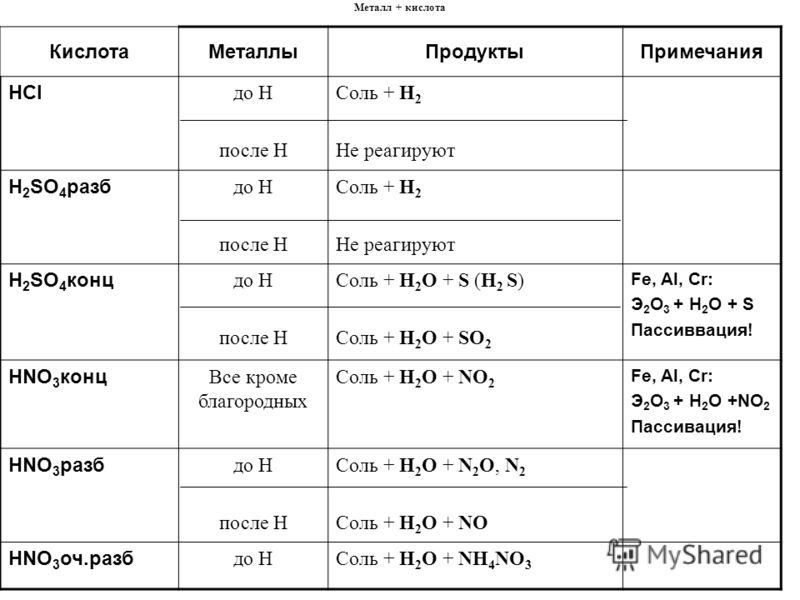 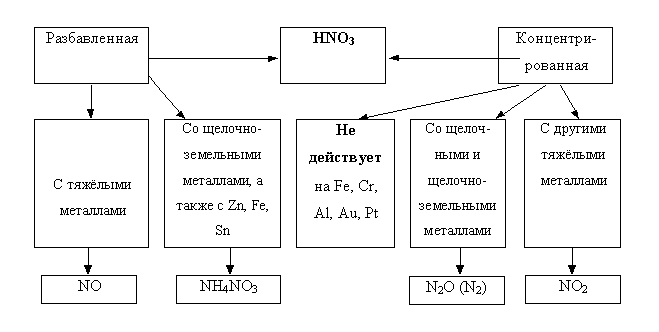 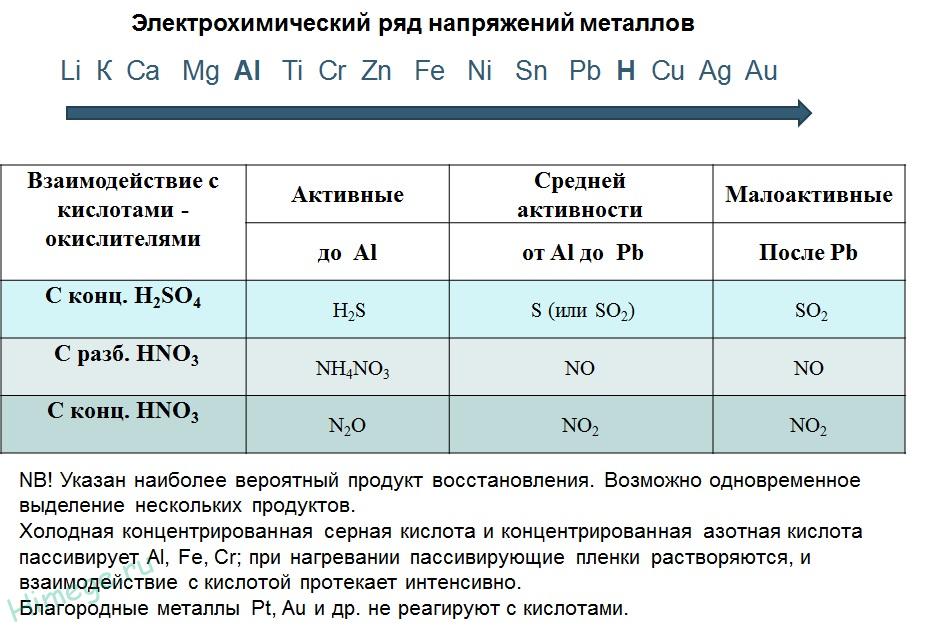 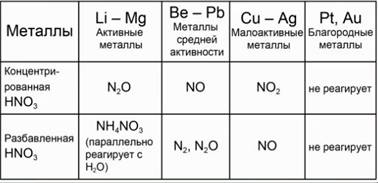 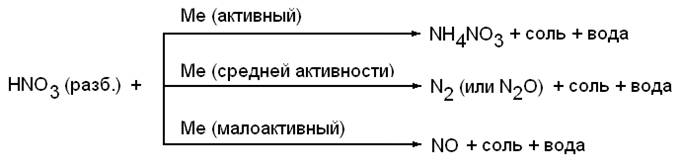 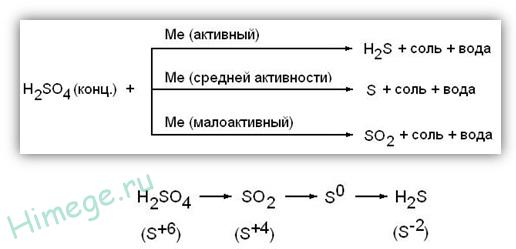 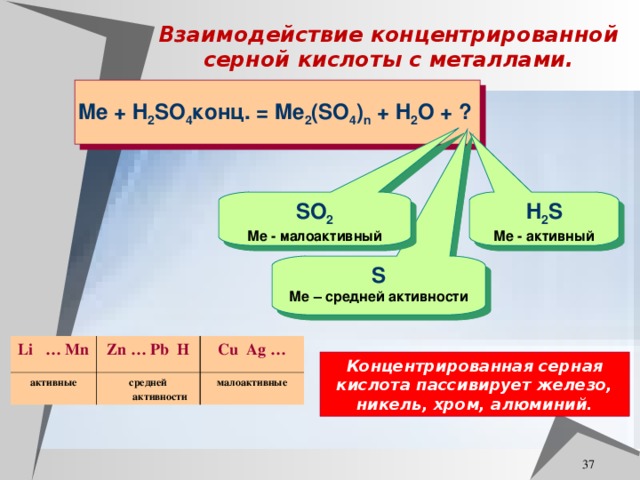 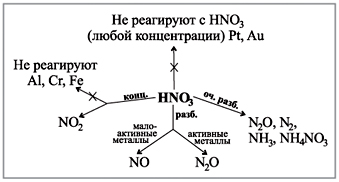 Общие химические свойства металловСильные восстановители: Me0 – nē  Men+I. Реакции с неметалламиС кислородом: 2Mg0 + O2 2Mg+2 OС серой: Hg0 + S  Hg+2 SС галогенами: Ni + Cl2  –t  Ni+2Cl2С азотом: 3Ca0 + N2  –t  Ca3+2N2С фосфором:3Ca0 + 2P  –t  Ca3P2С водородом (реагируют только щелочные и щелочноземельные металлы):2Li0 + H2  2Li+1HCa0 + H2  Ca+2H2II. Реакции с кислотамиМеталлы, стоящие в электрохимическом ряду напряжений до H восстанавливают кислоты-неокислители до водорода:Mg0 + 2HCl   Mg+2Cl2 + H20(Mg0 + 2H+  Mg2++ H20)2Al0+ 6HCl  2AlCl3 + 3H20(2Al0 + 6H+  2Al3+ + 3H20)6Na0 + 2H3PO4  2Na3+1PO4 + 3H2(6Na0 + 6H+   6Na+ + 3H20)Восстановление металлами кислот-окислителей смотри в разделах: "окислительно-восстановительные реакции", "серная кислота", "азотная кислота". III. Взаимодействие с водойАктивные (щелочные и щелочноземельные металлы) образуют растворимое основание и водород:2Na0 + 2H2O  2Na+1OH + H20(2Na0 + 2H2O  2Na1+ + 2OH1- + H20)Ca0 + 2H2O  Ca+2(OH)2 + H20(Ca0 + 2H2O  Ca2+ + 2OH1- + H20)Металлы средней активности окисляются водой при нагревании до оксида:Zn0 + H2O  –t  Zn+2O + H02Неактивные (Au, Ag, Pt) - не реагируют.Вытеснение более активными металлами менее активных металлов из растворов их солей:Cu0 + Hg+2Cl2  Hg0 + Cu+2Cl2(Cu0 + Hg2+   Cu2+ + Hg0)Fe0 + Cu+2SO4  Cu0 + Fe+2SO4(Fe0 + Cu2+  Cu0 + Fe2+)СвойстваЧто образуетсяПримерыРеакции соединения (с неметаллами):а)	с 02б)	с Sв)	с галогенамиОбычно оксиды Пероксиды — щелочные металлы (кроме Li) Сульфиды Галогениды2Zn + 02 = 2ZnO 4Li + 02 = 2Li20 2Na + 02 = Na2022Ag + S = Ag2S 2Fe + 3Br2 = 2FeBr3 (не FeBr2!)Реакции замещения (со сложными веществами): а) с Н20Щелочь + Н2 — группы IA, IIА (кроме Be и Mg)Mg — только с горячей Н20 Оксид металла ++ Н2 — от Mg до Си2Na + 2H20 = 2NaOH + H2↑ Ca + 2H20 = Ca(OH)2 + H2↑ Mg + 2H20 = Mg(OH)24. + H2↑Mg+H20 = Mg0 + H2↑б) с растворами кислот, кроме HN03, H2S04(kohu)Соль+Н2(с металлами, стоящими в ряду активности до Н2)Zn + 2НС1 = ZnCl2 + Н2↑ Au + НС1 →